Developing this strategy (Heading 2)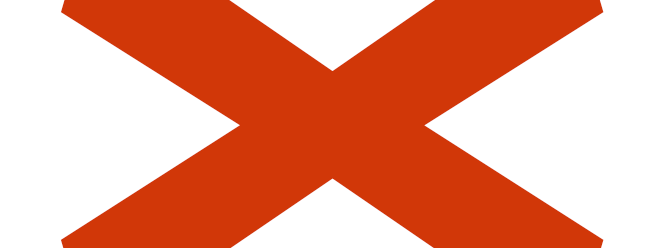 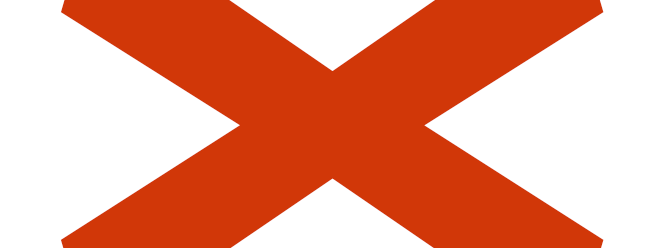 About the projectBackgroundThe College's previous strategy, published in September 2010, articulated the College's vision for the future, including its main goals and ambitions. The strategy covered a five-year period (2010-14) and also reflected a broader vision for the period up to and beyond 2020.  See details of the College Strategy 2010-14.
The approach for the new College Strategy emphasises the College’s strength in our core disciplines, on which multidisciplinary research and education form the platform for addressing global challenges.  These Global Challenges then become the themes around which the strategy is structured.  At the core are the ‘strategy enablers’ – the inherently international Imperial community (students, staff and alumni) and the intellectual and physical environment and associated infrastructure (including digital infrastructure).The processIn March 2014, initial discussions were held at a Strategy Development Away Day, where the Faculty Deans presented their 10-year visions for the College. The Provost gave a presentation examining the key changes that had occurred both internally and externally over the period of the last College strategy (2010-2014), and discussed what makes a good strategy, and what elements of our previous strategy remain relevant today.Developing this strategy (Heading 1) 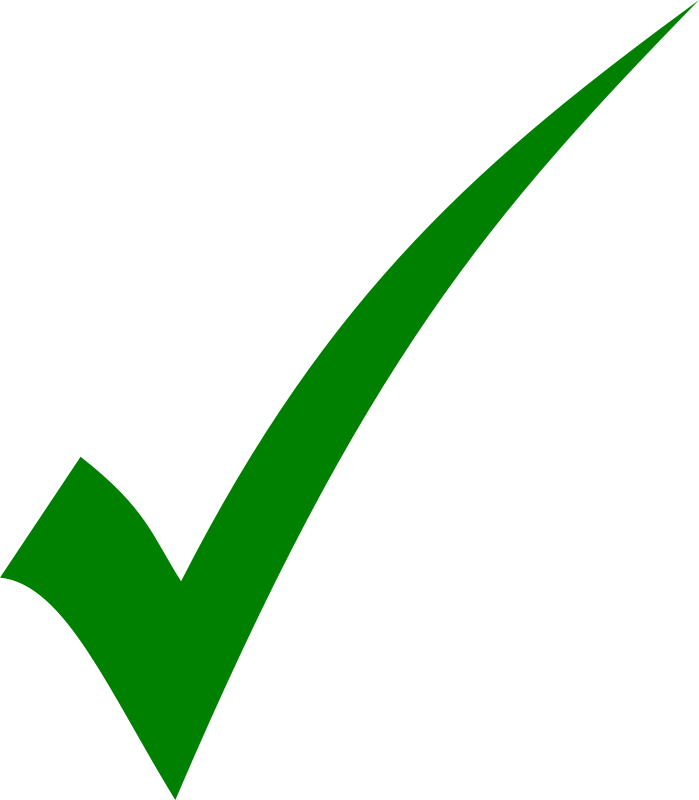 About the project (Heading 2)
Background (Heading 3)
The College's previous strategy, published in September 2010, articulated the College's vision for the future, including its main goals and ambitions. The strategy covered a five-year period (2010-14) and also reflected a broader vision for the period up to and beyond 2020.  See details of the College Strategy 2010-14.
The approach for the new College Strategy emphasises the College’s strength in our core disciplines, on which multidisciplinary research and education form the platform for addressing global challenges.  These Global Challenges then become the themes around which the strategy is structured.  At the core are the ‘strategy enablers’ – the inherently international Imperial community (students, staff and alumni) and the intellectual and physical environment and associated infrastructure (including digital infrastructure).The process (Heading 3)
In March 2014, initial discussions were held at a Strategy Development Away Day, where the Faculty Deans presented their 10-year visions for the College. The Provost gave a presentation examining the key changes that had occurred both internally and externally over the period of the last College strategy (2010-2014), and discussed what makes a good strategy, and what elements of our previous strategy remain relevant today.